Tuesday English Activity – Year 2Vocabulary Activity.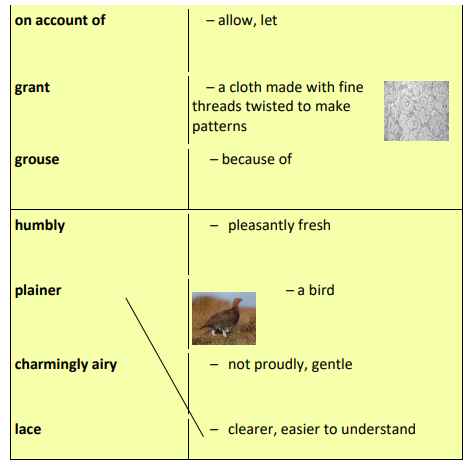 Can you find any other vocabulary in the text that you have never read before? What does it mean?Challenge – Can you spell all of the words above ?